Politik -Hur Sverige styrs   När du har arbetat med det här området känner du till:Olika statsskick samt vad de innebär.Vad demokrati är och hur demokratiska beslut fattas.Hur individer och grupper kan påverka beslut.Riksdag och regering och deras olika uppdrag.Hur politiska val går till i Sverige.Sveriges riksdagspartier och dess partiledare/språkrörSkiljelinjer i några aktuella politiska frågor.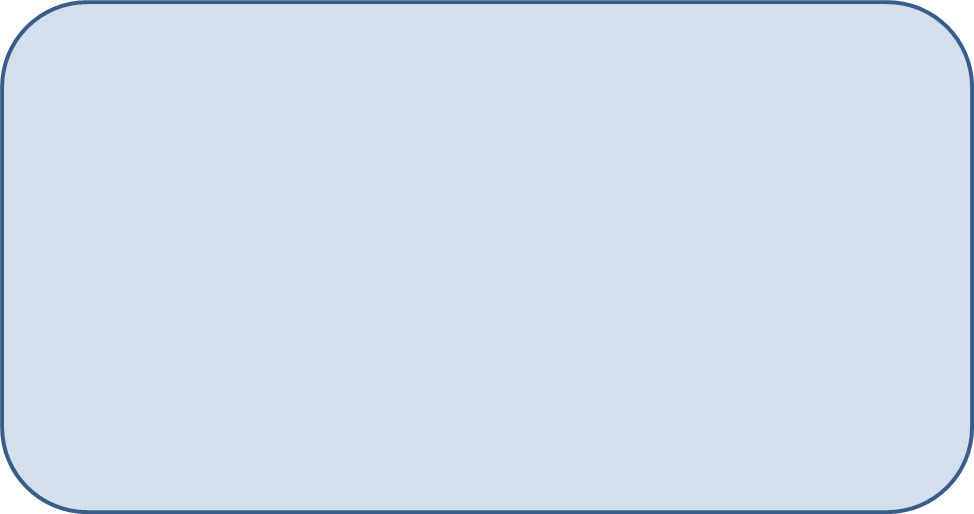 UndervisningGemensamma genomgångar och diskussionerInstuderingsfrågorFilmer på Binogi och riksdagen.seArbete med ämnesspecifika begreppCentrala begrepp sid 9-10län -länsstyrelsekommunregion/landstinghälsovårdsjukvårdCentrala begrepp sid 11-12demokrati diktatur - diktatormonarki – monarkrepublik - presidentrepresentativ demokratidirekt demokratifolkomröstningcensur